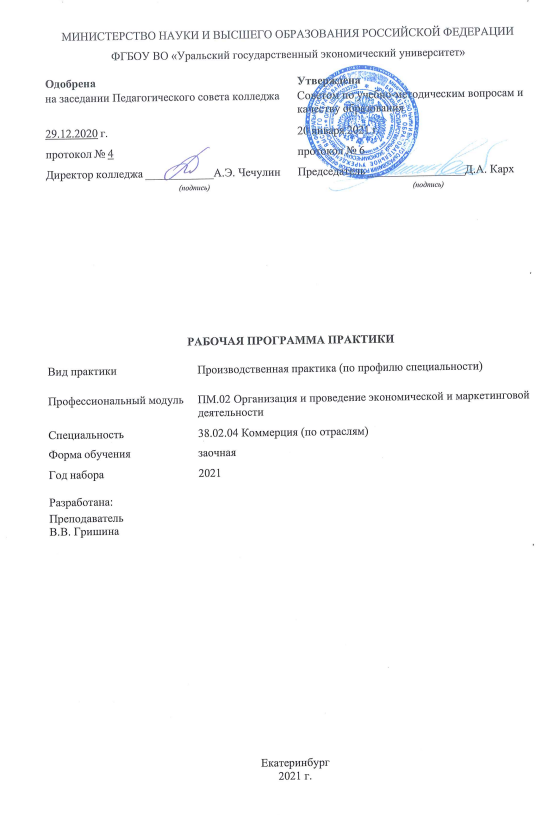 СОДЕРЖАНИЕСОДЕРЖАНИЕВВЕДЕНИЕ31. ЦЕЛЬ, ВИД,ТИП, СПОСОБ (ПРИ НАЛИЧИИ) И ФОРМЫ ПРОВЕДЕНИЯ ПРАКТИКИ31. ЦЕЛЬ, ВИД,ТИП, СПОСОБ (ПРИ НАЛИЧИИ) И ФОРМЫ ПРОВЕДЕНИЯ ПРАКТИКИ2. МЕСТО ПРАКТИКИ В СТРУКТУРЕ ООП43. ОБЪЕМ ПРАКТИКИ44. ПЛАНИРУЕМЫЕ РЕЗУЛЬТАТЫ ОСВОЕНИЯ ООП45. ТЕМАТИЧЕСКИЙ ПЛАН86. ФОРМЫ ТЕКУЩЕГО КОНТРОЛЯ И ПРОМЕЖУТОЧНОЙ АТТЕСТАЦИИШКАЛЫ ОЦЕНИВАНИЯ86. ФОРМЫ ТЕКУЩЕГО КОНТРОЛЯ И ПРОМЕЖУТОЧНОЙ АТТЕСТАЦИИШКАЛЫ ОЦЕНИВАНИЯ7.  СОДЕРЖАНИЕ ПРАКТИКИ108. ОСОБЕННОСТИ ОРГАНИЗАЦИИ ПРАКТИКИ ДЛЯ ЛИЦ С ОГРАНИЧЕННЫМИ ВОЗМОЖНОСТЯМИ ЗДОРОВЬЯ128. ОСОБЕННОСТИ ОРГАНИЗАЦИИ ПРАКТИКИ ДЛЯ ЛИЦ С ОГРАНИЧЕННЫМИ ВОЗМОЖНОСТЯМИ ЗДОРОВЬЯ9. ПЕРЕЧЕНЬ ОСНОВНОЙ И ДОПОЛНИТЕЛЬНОЙ УЧЕБНОЙ ЛИТЕРАТУРЫ, НЕОБХОДИМОЙ ДЛЯ ПРОХОЖДЕНИЯ ПРАКТИКИ129. ПЕРЕЧЕНЬ ОСНОВНОЙ И ДОПОЛНИТЕЛЬНОЙ УЧЕБНОЙ ЛИТЕРАТУРЫ, НЕОБХОДИМОЙ ДЛЯ ПРОХОЖДЕНИЯ ПРАКТИКИ10. ПЕРЕЧЕНЬ ИНФОРМАЦИОННЫХ ТЕХНОЛОГИЙ, ВКЛЮЧАЯ ПЕРЕЧЕНЬ ЛИЦЕНЗИОННОГО ПРОГРАММНОГО ОБЕСПЕЧЕНИЯ И ИНФОРМАЦИОННЫХ СПРАВОЧНЫХ СИСТЕМ,  ОНЛАЙН КУРСОВ, ИСПОЛЬЗУЕМЫХ ПРИ ПРОХОЖДЕНИИ ПРАКТИКИ1310. ПЕРЕЧЕНЬ ИНФОРМАЦИОННЫХ ТЕХНОЛОГИЙ, ВКЛЮЧАЯ ПЕРЕЧЕНЬ ЛИЦЕНЗИОННОГО ПРОГРАММНОГО ОБЕСПЕЧЕНИЯ И ИНФОРМАЦИОННЫХ СПРАВОЧНЫХ СИСТЕМ,  ОНЛАЙН КУРСОВ, ИСПОЛЬЗУЕМЫХ ПРИ ПРОХОЖДЕНИИ ПРАКТИКИ11. ОПИСАНИЕ МАТЕРИАЛЬНО-ТЕХНИЧЕСКОЙ БАЗЫ, НЕОБХОДИМОЙ ДЛЯ ПРОХОЖДЕНИЯ ПРАКТИКИ1411. ОПИСАНИЕ МАТЕРИАЛЬНО-ТЕХНИЧЕСКОЙ БАЗЫ, НЕОБХОДИМОЙ ДЛЯ ПРОХОЖДЕНИЯ ПРАКТИКИВВЕДЕНИЕ ВВЕДЕНИЕ ВВЕДЕНИЕ ВВЕДЕНИЕ ВВЕДЕНИЕ ВВЕДЕНИЕ ВВЕДЕНИЕ ВВЕДЕНИЕ Программа практики является частью основной образовательной программы – программы подготовки специалистов среднего звена в соответствии с ФГОС СПО по специальности. Практика является обязательным разделом основной образовательной программы. Практика представляет собой вид учебных занятий, обеспечивающих практическую подготовку обучающихся.Программа практики является частью основной образовательной программы – программы подготовки специалистов среднего звена в соответствии с ФГОС СПО по специальности. Практика является обязательным разделом основной образовательной программы. Практика представляет собой вид учебных занятий, обеспечивающих практическую подготовку обучающихся.Программа практики является частью основной образовательной программы – программы подготовки специалистов среднего звена в соответствии с ФГОС СПО по специальности. Практика является обязательным разделом основной образовательной программы. Практика представляет собой вид учебных занятий, обеспечивающих практическую подготовку обучающихся.Программа практики является частью основной образовательной программы – программы подготовки специалистов среднего звена в соответствии с ФГОС СПО по специальности. Практика является обязательным разделом основной образовательной программы. Практика представляет собой вид учебных занятий, обеспечивающих практическую подготовку обучающихся.Программа практики является частью основной образовательной программы – программы подготовки специалистов среднего звена в соответствии с ФГОС СПО по специальности. Практика является обязательным разделом основной образовательной программы. Практика представляет собой вид учебных занятий, обеспечивающих практическую подготовку обучающихся.Программа практики является частью основной образовательной программы – программы подготовки специалистов среднего звена в соответствии с ФГОС СПО по специальности. Практика является обязательным разделом основной образовательной программы. Практика представляет собой вид учебных занятий, обеспечивающих практическую подготовку обучающихся.Программа практики является частью основной образовательной программы – программы подготовки специалистов среднего звена в соответствии с ФГОС СПО по специальности. Практика является обязательным разделом основной образовательной программы. Практика представляет собой вид учебных занятий, обеспечивающих практическую подготовку обучающихся.Программа практики является частью основной образовательной программы – программы подготовки специалистов среднего звена в соответствии с ФГОС СПО по специальности. Практика является обязательным разделом основной образовательной программы. Практика представляет собой вид учебных занятий, обеспечивающих практическую подготовку обучающихся.ФГОС СПОФГОС СПОФедеральный государственный образовательный стандарт среднего профессионального образования по специальности 38.02.04 Коммерция (по отраслям) (приказ Минобрнауки России от 15.05.2014 г. № 539)Федеральный государственный образовательный стандарт среднего профессионального образования по специальности 38.02.04 Коммерция (по отраслям) (приказ Минобрнауки России от 15.05.2014 г. № 539)Федеральный государственный образовательный стандарт среднего профессионального образования по специальности 38.02.04 Коммерция (по отраслям) (приказ Минобрнауки России от 15.05.2014 г. № 539)Федеральный государственный образовательный стандарт среднего профессионального образования по специальности 38.02.04 Коммерция (по отраслям) (приказ Минобрнауки России от 15.05.2014 г. № 539)1. ЦЕЛЬ, ВИД, ТИП, СПОСОБ И ФОРМЫ ПРОВЕДЕНИЯ ПРАКТИКИ 1. ЦЕЛЬ, ВИД, ТИП, СПОСОБ И ФОРМЫ ПРОВЕДЕНИЯ ПРАКТИКИ 1. ЦЕЛЬ, ВИД, ТИП, СПОСОБ И ФОРМЫ ПРОВЕДЕНИЯ ПРАКТИКИ 1. ЦЕЛЬ, ВИД, ТИП, СПОСОБ И ФОРМЫ ПРОВЕДЕНИЯ ПРАКТИКИ 1. ЦЕЛЬ, ВИД, ТИП, СПОСОБ И ФОРМЫ ПРОВЕДЕНИЯ ПРАКТИКИ 1. ЦЕЛЬ, ВИД, ТИП, СПОСОБ И ФОРМЫ ПРОВЕДЕНИЯ ПРАКТИКИ 1. ЦЕЛЬ, ВИД, ТИП, СПОСОБ И ФОРМЫ ПРОВЕДЕНИЯ ПРАКТИКИ 1. ЦЕЛЬ, ВИД, ТИП, СПОСОБ И ФОРМЫ ПРОВЕДЕНИЯ ПРАКТИКИ Целью производственной практики (по профилю специальности) является формирование общих и профессиональных компетенций, приобретение практического опыта, комплексное освоение студентами основного вида профессиональной деятельности, на которые ориентирована программа, для готовности к решениям профессиональных задач.Практика направлена на выполнения обучающимися определенных видов работ в части освоения основного вида профессиональной деятельности "Организация и проведение экономической и маркетинговой деятельности", связанных с будущей профессиональной деятельностью и направленных на формирование, закрепление, развитие компетенции специальности.Результатом освоения программы производственной практики является овладение обучающимися следующего вида профессиональной деятельности "Организация и проведение экономической и маркетинговой деятельности"В результате прохождения производственной практики по видам профессиональной деятельности обучающийся должен уметь:- составлять финансовые документы и отчеты;- осуществлять денежные расчеты;- пользоваться нормативными правовыми актами в области налогообложения, регулирующими механизм и порядок налогообложения;- рассчитывать основные налоги;- анализировать результаты финансово-хозяйственной деятельности торговых организаций;- применять методы и приемы финансово-хозяйственной деятельности для разных видов анализа;- выявлять, формировать и удовлетворять потребности;- обеспечивать распределение через каналы сбыта и продвижение товаров на рынке с использованием маркетинговых коммуникаций;- проводить маркетинговые исследования рынка;- оценивать конкурентоспособность товаров;С целью овладения указанными видами деятельности студент в ходе данного вида практики должен иметь практический опыт:- оформления финансовых документов и отчетов;- проведения денежных расчетов;- расчета основных налогов;- анализа показателей финансово-хозяйственной деятельности торговой организации;- выявления потребностей (спроса) на товары;- реализации маркетинговых мероприятий в соответствии с конъюнктурой рынка;- участия в проведении рекламных акций и кампаний, других маркетинговых коммуникаций;- анализа маркетинговой среды организации;Целью производственной практики (по профилю специальности) является формирование общих и профессиональных компетенций, приобретение практического опыта, комплексное освоение студентами основного вида профессиональной деятельности, на которые ориентирована программа, для готовности к решениям профессиональных задач.Практика направлена на выполнения обучающимися определенных видов работ в части освоения основного вида профессиональной деятельности "Организация и проведение экономической и маркетинговой деятельности", связанных с будущей профессиональной деятельностью и направленных на формирование, закрепление, развитие компетенции специальности.Результатом освоения программы производственной практики является овладение обучающимися следующего вида профессиональной деятельности "Организация и проведение экономической и маркетинговой деятельности"В результате прохождения производственной практики по видам профессиональной деятельности обучающийся должен уметь:- составлять финансовые документы и отчеты;- осуществлять денежные расчеты;- пользоваться нормативными правовыми актами в области налогообложения, регулирующими механизм и порядок налогообложения;- рассчитывать основные налоги;- анализировать результаты финансово-хозяйственной деятельности торговых организаций;- применять методы и приемы финансово-хозяйственной деятельности для разных видов анализа;- выявлять, формировать и удовлетворять потребности;- обеспечивать распределение через каналы сбыта и продвижение товаров на рынке с использованием маркетинговых коммуникаций;- проводить маркетинговые исследования рынка;- оценивать конкурентоспособность товаров;С целью овладения указанными видами деятельности студент в ходе данного вида практики должен иметь практический опыт:- оформления финансовых документов и отчетов;- проведения денежных расчетов;- расчета основных налогов;- анализа показателей финансово-хозяйственной деятельности торговой организации;- выявления потребностей (спроса) на товары;- реализации маркетинговых мероприятий в соответствии с конъюнктурой рынка;- участия в проведении рекламных акций и кампаний, других маркетинговых коммуникаций;- анализа маркетинговой среды организации;Целью производственной практики (по профилю специальности) является формирование общих и профессиональных компетенций, приобретение практического опыта, комплексное освоение студентами основного вида профессиональной деятельности, на которые ориентирована программа, для готовности к решениям профессиональных задач.Практика направлена на выполнения обучающимися определенных видов работ в части освоения основного вида профессиональной деятельности "Организация и проведение экономической и маркетинговой деятельности", связанных с будущей профессиональной деятельностью и направленных на формирование, закрепление, развитие компетенции специальности.Результатом освоения программы производственной практики является овладение обучающимися следующего вида профессиональной деятельности "Организация и проведение экономической и маркетинговой деятельности"В результате прохождения производственной практики по видам профессиональной деятельности обучающийся должен уметь:- составлять финансовые документы и отчеты;- осуществлять денежные расчеты;- пользоваться нормативными правовыми актами в области налогообложения, регулирующими механизм и порядок налогообложения;- рассчитывать основные налоги;- анализировать результаты финансово-хозяйственной деятельности торговых организаций;- применять методы и приемы финансово-хозяйственной деятельности для разных видов анализа;- выявлять, формировать и удовлетворять потребности;- обеспечивать распределение через каналы сбыта и продвижение товаров на рынке с использованием маркетинговых коммуникаций;- проводить маркетинговые исследования рынка;- оценивать конкурентоспособность товаров;С целью овладения указанными видами деятельности студент в ходе данного вида практики должен иметь практический опыт:- оформления финансовых документов и отчетов;- проведения денежных расчетов;- расчета основных налогов;- анализа показателей финансово-хозяйственной деятельности торговой организации;- выявления потребностей (спроса) на товары;- реализации маркетинговых мероприятий в соответствии с конъюнктурой рынка;- участия в проведении рекламных акций и кампаний, других маркетинговых коммуникаций;- анализа маркетинговой среды организации;Целью производственной практики (по профилю специальности) является формирование общих и профессиональных компетенций, приобретение практического опыта, комплексное освоение студентами основного вида профессиональной деятельности, на которые ориентирована программа, для готовности к решениям профессиональных задач.Практика направлена на выполнения обучающимися определенных видов работ в части освоения основного вида профессиональной деятельности "Организация и проведение экономической и маркетинговой деятельности", связанных с будущей профессиональной деятельностью и направленных на формирование, закрепление, развитие компетенции специальности.Результатом освоения программы производственной практики является овладение обучающимися следующего вида профессиональной деятельности "Организация и проведение экономической и маркетинговой деятельности"В результате прохождения производственной практики по видам профессиональной деятельности обучающийся должен уметь:- составлять финансовые документы и отчеты;- осуществлять денежные расчеты;- пользоваться нормативными правовыми актами в области налогообложения, регулирующими механизм и порядок налогообложения;- рассчитывать основные налоги;- анализировать результаты финансово-хозяйственной деятельности торговых организаций;- применять методы и приемы финансово-хозяйственной деятельности для разных видов анализа;- выявлять, формировать и удовлетворять потребности;- обеспечивать распределение через каналы сбыта и продвижение товаров на рынке с использованием маркетинговых коммуникаций;- проводить маркетинговые исследования рынка;- оценивать конкурентоспособность товаров;С целью овладения указанными видами деятельности студент в ходе данного вида практики должен иметь практический опыт:- оформления финансовых документов и отчетов;- проведения денежных расчетов;- расчета основных налогов;- анализа показателей финансово-хозяйственной деятельности торговой организации;- выявления потребностей (спроса) на товары;- реализации маркетинговых мероприятий в соответствии с конъюнктурой рынка;- участия в проведении рекламных акций и кампаний, других маркетинговых коммуникаций;- анализа маркетинговой среды организации;Целью производственной практики (по профилю специальности) является формирование общих и профессиональных компетенций, приобретение практического опыта, комплексное освоение студентами основного вида профессиональной деятельности, на которые ориентирована программа, для готовности к решениям профессиональных задач.Практика направлена на выполнения обучающимися определенных видов работ в части освоения основного вида профессиональной деятельности "Организация и проведение экономической и маркетинговой деятельности", связанных с будущей профессиональной деятельностью и направленных на формирование, закрепление, развитие компетенции специальности.Результатом освоения программы производственной практики является овладение обучающимися следующего вида профессиональной деятельности "Организация и проведение экономической и маркетинговой деятельности"В результате прохождения производственной практики по видам профессиональной деятельности обучающийся должен уметь:- составлять финансовые документы и отчеты;- осуществлять денежные расчеты;- пользоваться нормативными правовыми актами в области налогообложения, регулирующими механизм и порядок налогообложения;- рассчитывать основные налоги;- анализировать результаты финансово-хозяйственной деятельности торговых организаций;- применять методы и приемы финансово-хозяйственной деятельности для разных видов анализа;- выявлять, формировать и удовлетворять потребности;- обеспечивать распределение через каналы сбыта и продвижение товаров на рынке с использованием маркетинговых коммуникаций;- проводить маркетинговые исследования рынка;- оценивать конкурентоспособность товаров;С целью овладения указанными видами деятельности студент в ходе данного вида практики должен иметь практический опыт:- оформления финансовых документов и отчетов;- проведения денежных расчетов;- расчета основных налогов;- анализа показателей финансово-хозяйственной деятельности торговой организации;- выявления потребностей (спроса) на товары;- реализации маркетинговых мероприятий в соответствии с конъюнктурой рынка;- участия в проведении рекламных акций и кампаний, других маркетинговых коммуникаций;- анализа маркетинговой среды организации;Целью производственной практики (по профилю специальности) является формирование общих и профессиональных компетенций, приобретение практического опыта, комплексное освоение студентами основного вида профессиональной деятельности, на которые ориентирована программа, для готовности к решениям профессиональных задач.Практика направлена на выполнения обучающимися определенных видов работ в части освоения основного вида профессиональной деятельности "Организация и проведение экономической и маркетинговой деятельности", связанных с будущей профессиональной деятельностью и направленных на формирование, закрепление, развитие компетенции специальности.Результатом освоения программы производственной практики является овладение обучающимися следующего вида профессиональной деятельности "Организация и проведение экономической и маркетинговой деятельности"В результате прохождения производственной практики по видам профессиональной деятельности обучающийся должен уметь:- составлять финансовые документы и отчеты;- осуществлять денежные расчеты;- пользоваться нормативными правовыми актами в области налогообложения, регулирующими механизм и порядок налогообложения;- рассчитывать основные налоги;- анализировать результаты финансово-хозяйственной деятельности торговых организаций;- применять методы и приемы финансово-хозяйственной деятельности для разных видов анализа;- выявлять, формировать и удовлетворять потребности;- обеспечивать распределение через каналы сбыта и продвижение товаров на рынке с использованием маркетинговых коммуникаций;- проводить маркетинговые исследования рынка;- оценивать конкурентоспособность товаров;С целью овладения указанными видами деятельности студент в ходе данного вида практики должен иметь практический опыт:- оформления финансовых документов и отчетов;- проведения денежных расчетов;- расчета основных налогов;- анализа показателей финансово-хозяйственной деятельности торговой организации;- выявления потребностей (спроса) на товары;- реализации маркетинговых мероприятий в соответствии с конъюнктурой рынка;- участия в проведении рекламных акций и кампаний, других маркетинговых коммуникаций;- анализа маркетинговой среды организации;Целью производственной практики (по профилю специальности) является формирование общих и профессиональных компетенций, приобретение практического опыта, комплексное освоение студентами основного вида профессиональной деятельности, на которые ориентирована программа, для готовности к решениям профессиональных задач.Практика направлена на выполнения обучающимися определенных видов работ в части освоения основного вида профессиональной деятельности "Организация и проведение экономической и маркетинговой деятельности", связанных с будущей профессиональной деятельностью и направленных на формирование, закрепление, развитие компетенции специальности.Результатом освоения программы производственной практики является овладение обучающимися следующего вида профессиональной деятельности "Организация и проведение экономической и маркетинговой деятельности"В результате прохождения производственной практики по видам профессиональной деятельности обучающийся должен уметь:- составлять финансовые документы и отчеты;- осуществлять денежные расчеты;- пользоваться нормативными правовыми актами в области налогообложения, регулирующими механизм и порядок налогообложения;- рассчитывать основные налоги;- анализировать результаты финансово-хозяйственной деятельности торговых организаций;- применять методы и приемы финансово-хозяйственной деятельности для разных видов анализа;- выявлять, формировать и удовлетворять потребности;- обеспечивать распределение через каналы сбыта и продвижение товаров на рынке с использованием маркетинговых коммуникаций;- проводить маркетинговые исследования рынка;- оценивать конкурентоспособность товаров;С целью овладения указанными видами деятельности студент в ходе данного вида практики должен иметь практический опыт:- оформления финансовых документов и отчетов;- проведения денежных расчетов;- расчета основных налогов;- анализа показателей финансово-хозяйственной деятельности торговой организации;- выявления потребностей (спроса) на товары;- реализации маркетинговых мероприятий в соответствии с конъюнктурой рынка;- участия в проведении рекламных акций и кампаний, других маркетинговых коммуникаций;- анализа маркетинговой среды организации;Целью производственной практики (по профилю специальности) является формирование общих и профессиональных компетенций, приобретение практического опыта, комплексное освоение студентами основного вида профессиональной деятельности, на которые ориентирована программа, для готовности к решениям профессиональных задач.Практика направлена на выполнения обучающимися определенных видов работ в части освоения основного вида профессиональной деятельности "Организация и проведение экономической и маркетинговой деятельности", связанных с будущей профессиональной деятельностью и направленных на формирование, закрепление, развитие компетенции специальности.Результатом освоения программы производственной практики является овладение обучающимися следующего вида профессиональной деятельности "Организация и проведение экономической и маркетинговой деятельности"В результате прохождения производственной практики по видам профессиональной деятельности обучающийся должен уметь:- составлять финансовые документы и отчеты;- осуществлять денежные расчеты;- пользоваться нормативными правовыми актами в области налогообложения, регулирующими механизм и порядок налогообложения;- рассчитывать основные налоги;- анализировать результаты финансово-хозяйственной деятельности торговых организаций;- применять методы и приемы финансово-хозяйственной деятельности для разных видов анализа;- выявлять, формировать и удовлетворять потребности;- обеспечивать распределение через каналы сбыта и продвижение товаров на рынке с использованием маркетинговых коммуникаций;- проводить маркетинговые исследования рынка;- оценивать конкурентоспособность товаров;С целью овладения указанными видами деятельности студент в ходе данного вида практики должен иметь практический опыт:- оформления финансовых документов и отчетов;- проведения денежных расчетов;- расчета основных налогов;- анализа показателей финансово-хозяйственной деятельности торговой организации;- выявления потребностей (спроса) на товары;- реализации маркетинговых мероприятий в соответствии с конъюнктурой рынка;- участия в проведении рекламных акций и кампаний, других маркетинговых коммуникаций;- анализа маркетинговой среды организации;Вид практики: Вид практики: Производственная Профессиональный модуль: Профессиональный модуль: Профессиональный модуль: Профессиональный модуль: Производственная (по профилю специальности) / концентрированная Производственная практика (по профилю специальности) Производственная (по профилю специальности) / концентрированная Производственная практика (по профилю специальности) Производственная (по профилю специальности) / концентрированная Производственная практика (по профилю специальности) Производственная (по профилю специальности) / концентрированная Производственная практика (по профилю специальности) Производственная (по профилю специальности) / концентрированная Производственная практика (по профилю специальности) Производственная (по профилю специальности) / концентрированная Производственная практика (по профилю специальности) Производственная (по профилю специальности) / концентрированная Производственная практика (по профилю специальности) Производственная (по профилю специальности) / концентрированная Производственная практика (по профилю специальности) Производственная (по профилю специальности) / концентрированная Производственная практика (по профилю специальности) Производственная (по профилю специальности) / концентрированная Производственная практика (по профилю специальности) Производственная (по профилю специальности) / концентрированная Производственная практика (по профилю специальности) Производственная (по профилю специальности) / концентрированная Производственная практика (по профилю специальности) Производственная (по профилю специальности) / концентрированная Производственная практика (по профилю специальности) Производственная (по профилю специальности) / концентрированная Производственная практика (по профилю специальности) Производственная (по профилю специальности) / концентрированная Производственная практика (по профилю специальности) Производственная (по профилю специальности) / концентрированная Производственная практика (по профилю специальности) Производственная (по профилю специальности) / концентрированная Производственная практика (по профилю специальности) Производственная (по профилю специальности) / концентрированная Производственная практика (по профилю специальности) Способы проведения практики: Способы проведения практики: Способы проведения практики: Способы проведения практики: Способы проведения практики: Способы проведения практики: Способы проведения практики: Способы проведения практики: Способы проведения практики: стационарная стационарная стационарная стационарная Формы проведения практики: Формы проведения практики: Формы проведения практики: Формы проведения практики: Формы проведения практики: Формы проведения практики: Формы проведения практики: Практика может быть проведена с использованием дистанционных образовательных технологий и электронного обучения.Практика может быть проведена с использованием дистанционных образовательных технологий и электронного обучения.Практика может быть проведена с использованием дистанционных образовательных технологий и электронного обучения.Практика может быть проведена с использованием дистанционных образовательных технологий и электронного обучения.Практика может быть проведена с использованием дистанционных образовательных технологий и электронного обучения.Практика может быть проведена с использованием дистанционных образовательных технологий и электронного обучения.Практика может быть проведена с использованием дистанционных образовательных технологий и электронного обучения.Практика может быть проведена с использованием дистанционных образовательных технологий и электронного обучения.Практика может быть проведена с использованием дистанционных образовательных технологий и электронного обучения.Практика может быть проведена с использованием дистанционных образовательных технологий и электронного обучения.Практика может быть проведена с использованием дистанционных образовательных технологий и электронного обучения.Практика может быть проведена с использованием дистанционных образовательных технологий и электронного обучения.Практика может быть проведена с использованием дистанционных образовательных технологий и электронного обучения.Практика может быть проведена с использованием дистанционных образовательных технологий и электронного обучения.Практика может быть проведена с использованием дистанционных образовательных технологий и электронного обучения.2. МЕСТО ПРАКТИКИ В СТРУКТУРЕ ООП 2. МЕСТО ПРАКТИКИ В СТРУКТУРЕ ООП 2. МЕСТО ПРАКТИКИ В СТРУКТУРЕ ООП 2. МЕСТО ПРАКТИКИ В СТРУКТУРЕ ООП 2. МЕСТО ПРАКТИКИ В СТРУКТУРЕ ООП 2. МЕСТО ПРАКТИКИ В СТРУКТУРЕ ООП 2. МЕСТО ПРАКТИКИ В СТРУКТУРЕ ООП 2. МЕСТО ПРАКТИКИ В СТРУКТУРЕ ООП 2. МЕСТО ПРАКТИКИ В СТРУКТУРЕ ООП 2. МЕСТО ПРАКТИКИ В СТРУКТУРЕ ООП 2. МЕСТО ПРАКТИКИ В СТРУКТУРЕ ООП 2. МЕСТО ПРАКТИКИ В СТРУКТУРЕ ООП 2. МЕСТО ПРАКТИКИ В СТРУКТУРЕ ООП 2. МЕСТО ПРАКТИКИ В СТРУКТУРЕ ООП 2. МЕСТО ПРАКТИКИ В СТРУКТУРЕ ООП Практика входит в профессиональный цикл основной образовательной программы.Практика реализуется концентрированно в несколько периодов.Практика входит в профессиональный цикл основной образовательной программы.Практика реализуется концентрированно в несколько периодов.Практика входит в профессиональный цикл основной образовательной программы.Практика реализуется концентрированно в несколько периодов.Практика входит в профессиональный цикл основной образовательной программы.Практика реализуется концентрированно в несколько периодов.Практика входит в профессиональный цикл основной образовательной программы.Практика реализуется концентрированно в несколько периодов.Практика входит в профессиональный цикл основной образовательной программы.Практика реализуется концентрированно в несколько периодов.Практика входит в профессиональный цикл основной образовательной программы.Практика реализуется концентрированно в несколько периодов.Практика входит в профессиональный цикл основной образовательной программы.Практика реализуется концентрированно в несколько периодов.Практика входит в профессиональный цикл основной образовательной программы.Практика реализуется концентрированно в несколько периодов.Практика входит в профессиональный цикл основной образовательной программы.Практика реализуется концентрированно в несколько периодов.Практика входит в профессиональный цикл основной образовательной программы.Практика реализуется концентрированно в несколько периодов.Практика входит в профессиональный цикл основной образовательной программы.Практика реализуется концентрированно в несколько периодов.Практика входит в профессиональный цикл основной образовательной программы.Практика реализуется концентрированно в несколько периодов.Практика входит в профессиональный цикл основной образовательной программы.Практика реализуется концентрированно в несколько периодов.Практика входит в профессиональный цикл основной образовательной программы.Практика реализуется концентрированно в несколько периодов.3. ОБЪЕМ ПРАКТИКИ3. ОБЪЕМ ПРАКТИКИ3. ОБЪЕМ ПРАКТИКИ3. ОБЪЕМ ПРАКТИКИ3. ОБЪЕМ ПРАКТИКИ3. ОБЪЕМ ПРАКТИКИ3. ОБЪЕМ ПРАКТИКИ3. ОБЪЕМ ПРАКТИКИ3. ОБЪЕМ ПРАКТИКИ3. ОБЪЕМ ПРАКТИКИ3. ОБЪЕМ ПРАКТИКИ3. ОБЪЕМ ПРАКТИКИ3. ОБЪЕМ ПРАКТИКИ3. ОБЪЕМ ПРАКТИКИ3. ОБЪЕМ ПРАКТИКИПромежуточный контрольПромежуточный контрольПромежуточный контрольЧасовЧасовЧасовЧасовЧасовЧасовЧасовЧасовЧасовПромежуточный контрольПромежуточный контрольПромежуточный контрольВсего за семестрВсего за семестрВсего за семестрВсего за семестрКонтактная работа .(по уч.зан.)Контактная работа .(по уч.зан.)Контактная работа .(по уч.зан.)Контактная работа .(по уч.зан.)Контактная работа .(по уч.зан.)Промежуточный контрольПромежуточный контрольПромежуточный контрольВсего за семестрВсего за семестрВсего за семестрВсего за семестрВсегоПрактические занятия,включая курсовое проектировани еПрактические занятия,включая курсовое проектировани еПрактические занятия,включая курсовое проектировани еПрактические занятия,включая курсовое проектировани еСеместр 4Семестр 4Семестр 4Семестр 4Семестр 4Семестр 4Семестр 4Семестр 4Семестр 4Семестр 4Семестр 4Семестр 4Семестр 4Зачет с оценкойЗачет с оценкойЗачет с оценкой0000363636363604.ПЛАНИРУЕМЫЕ РЕЗУЛЬТАТЫ ОСВОЕНИЯ ООП 4.ПЛАНИРУЕМЫЕ РЕЗУЛЬТАТЫ ОСВОЕНИЯ ООП 4.ПЛАНИРУЕМЫЕ РЕЗУЛЬТАТЫ ОСВОЕНИЯ ООП 4.ПЛАНИРУЕМЫЕ РЕЗУЛЬТАТЫ ОСВОЕНИЯ ООП 4.ПЛАНИРУЕМЫЕ РЕЗУЛЬТАТЫ ОСВОЕНИЯ ООП 4.ПЛАНИРУЕМЫЕ РЕЗУЛЬТАТЫ ОСВОЕНИЯ ООП 4.ПЛАНИРУЕМЫЕ РЕЗУЛЬТАТЫ ОСВОЕНИЯ ООП 4.ПЛАНИРУЕМЫЕ РЕЗУЛЬТАТЫ ОСВОЕНИЯ ООП 4.ПЛАНИРУЕМЫЕ РЕЗУЛЬТАТЫ ОСВОЕНИЯ ООП 4.ПЛАНИРУЕМЫЕ РЕЗУЛЬТАТЫ ОСВОЕНИЯ ООП 4.ПЛАНИРУЕМЫЕ РЕЗУЛЬТАТЫ ОСВОЕНИЯ ООП 4.ПЛАНИРУЕМЫЕ РЕЗУЛЬТАТЫ ОСВОЕНИЯ ООП 4.ПЛАНИРУЕМЫЕ РЕЗУЛЬТАТЫ ОСВОЕНИЯ ООП 4.ПЛАНИРУЕМЫЕ РЕЗУЛЬТАТЫ ОСВОЕНИЯ ООП 4.ПЛАНИРУЕМЫЕ РЕЗУЛЬТАТЫ ОСВОЕНИЯ ООП В результате прохождения практики у обучающегося  должны быть сформированы компетенции, установленные в соответствии ФГОС СПО.В результате прохождения практики у обучающегося  должны быть сформированы компетенции, установленные в соответствии ФГОС СПО.В результате прохождения практики у обучающегося  должны быть сформированы компетенции, установленные в соответствии ФГОС СПО.В результате прохождения практики у обучающегося  должны быть сформированы компетенции, установленные в соответствии ФГОС СПО.В результате прохождения практики у обучающегося  должны быть сформированы компетенции, установленные в соответствии ФГОС СПО.В результате прохождения практики у обучающегося  должны быть сформированы компетенции, установленные в соответствии ФГОС СПО.В результате прохождения практики у обучающегося  должны быть сформированы компетенции, установленные в соответствии ФГОС СПО.В результате прохождения практики у обучающегося  должны быть сформированы компетенции, установленные в соответствии ФГОС СПО.В результате прохождения практики у обучающегося  должны быть сформированы компетенции, установленные в соответствии ФГОС СПО.В результате прохождения практики у обучающегося  должны быть сформированы компетенции, установленные в соответствии ФГОС СПО.В результате прохождения практики у обучающегося  должны быть сформированы компетенции, установленные в соответствии ФГОС СПО.В результате прохождения практики у обучающегося  должны быть сформированы компетенции, установленные в соответствии ФГОС СПО.В результате прохождения практики у обучающегося  должны быть сформированы компетенции, установленные в соответствии ФГОС СПО.В результате прохождения практики у обучающегося  должны быть сформированы компетенции, установленные в соответствии ФГОС СПО.В результате прохождения практики у обучающегося  должны быть сформированы компетенции, установленные в соответствии ФГОС СПО.Общие компетенции (ОК)Общие компетенции (ОК)Общие компетенции (ОК)Общие компетенции (ОК)Общие компетенции (ОК)Общие компетенции (ОК)Общие компетенции (ОК)Общие компетенции (ОК)Общие компетенции (ОК)Общие компетенции (ОК)Общие компетенции (ОК)Общие компетенции (ОК)Общие компетенции (ОК)Общие компетенции (ОК)Общие компетенции (ОК)Шифр и наименование компетенцииШифр и наименование компетенцииШифр и наименование компетенцииШифр и наименование компетенцииШифр и наименование компетенцииШифр и наименование компетенцииИндикаторы достижения компетенцийИндикаторы достижения компетенцийИндикаторы достижения компетенцийИндикаторы достижения компетенцийИндикаторы достижения компетенцийИндикаторы достижения компетенцийИндикаторы достижения компетенцийИндикаторы достижения компетенцийИндикаторы достижения компетенцийОК 1. Понимать сущность и социальную значимость своей будущей профессии, проявлять к ней устойчивый интерес.ОК 1. Понимать сущность и социальную значимость своей будущей профессии, проявлять к ней устойчивый интерес.ОК 1. Понимать сущность и социальную значимость своей будущей профессии, проявлять к ней устойчивый интерес.ОК 1. Понимать сущность и социальную значимость своей будущей профессии, проявлять к ней устойчивый интерес.ОК 1. Понимать сущность и социальную значимость своей будущей профессии, проявлять к ней устойчивый интерес.ОК 1. Понимать сущность и социальную значимость своей будущей профессии, проявлять к ней устойчивый интерес.Демонстрировать:- интерес к будущей профессии;- стремление к освоению профессиональных компетенций (участие в олимпиадах, конкурсах)Уметь:- объяснить социальную значимость профессии менеджера по продажам;Демонстрировать:- интерес к будущей профессии;- стремление к освоению профессиональных компетенций (участие в олимпиадах, конкурсах)Уметь:- объяснить социальную значимость профессии менеджера по продажам;Демонстрировать:- интерес к будущей профессии;- стремление к освоению профессиональных компетенций (участие в олимпиадах, конкурсах)Уметь:- объяснить социальную значимость профессии менеджера по продажам;Демонстрировать:- интерес к будущей профессии;- стремление к освоению профессиональных компетенций (участие в олимпиадах, конкурсах)Уметь:- объяснить социальную значимость профессии менеджера по продажам;Демонстрировать:- интерес к будущей профессии;- стремление к освоению профессиональных компетенций (участие в олимпиадах, конкурсах)Уметь:- объяснить социальную значимость профессии менеджера по продажам;Демонстрировать:- интерес к будущей профессии;- стремление к освоению профессиональных компетенций (участие в олимпиадах, конкурсах)Уметь:- объяснить социальную значимость профессии менеджера по продажам;Демонстрировать:- интерес к будущей профессии;- стремление к освоению профессиональных компетенций (участие в олимпиадах, конкурсах)Уметь:- объяснить социальную значимость профессии менеджера по продажам;Демонстрировать:- интерес к будущей профессии;- стремление к освоению профессиональных компетенций (участие в олимпиадах, конкурсах)Уметь:- объяснить социальную значимость профессии менеджера по продажам;Демонстрировать:- интерес к будущей профессии;- стремление к освоению профессиональных компетенций (участие в олимпиадах, конкурсах)Уметь:- объяснить социальную значимость профессии менеджера по продажам;ОК 10. Логически верно, аргументировано и ясно излагать устную и письменную речь.ОК 10. Логически верно, аргументировано и ясно излагать устную и письменную речь.ОК 10. Логически верно, аргументировано и ясно излагать устную и письменную речь.ОК 10. Логически верно, аргументировано и ясно излагать устную и письменную речь.ОК 10. Логически верно, аргументировано и ясно излагать устную и письменную речь.ОК 10. Логически верно, аргументировано и ясно излагать устную и письменную речь.Уметь:- находить, отбирать и использовать информацию для эффективного выполнения профессиональных задач-       логически , аргументированно излагать информации клиенту в устной и письменной форме.Уметь:- находить, отбирать и использовать информацию для эффективного выполнения профессиональных задач-       логически , аргументированно излагать информации клиенту в устной и письменной форме.Уметь:- находить, отбирать и использовать информацию для эффективного выполнения профессиональных задач-       логически , аргументированно излагать информации клиенту в устной и письменной форме.Уметь:- находить, отбирать и использовать информацию для эффективного выполнения профессиональных задач-       логически , аргументированно излагать информации клиенту в устной и письменной форме.Уметь:- находить, отбирать и использовать информацию для эффективного выполнения профессиональных задач-       логически , аргументированно излагать информации клиенту в устной и письменной форме.Уметь:- находить, отбирать и использовать информацию для эффективного выполнения профессиональных задач-       логически , аргументированно излагать информации клиенту в устной и письменной форме.Уметь:- находить, отбирать и использовать информацию для эффективного выполнения профессиональных задач-       логически , аргументированно излагать информации клиенту в устной и письменной форме.Уметь:- находить, отбирать и использовать информацию для эффективного выполнения профессиональных задач-       логически , аргументированно излагать информации клиенту в устной и письменной форме.Уметь:- находить, отбирать и использовать информацию для эффективного выполнения профессиональных задач-       логически , аргументированно излагать информации клиенту в устной и письменной форме.ОК 11. Обеспечивать безопасность жизнедеятельности, предотвращать техногенные катастрофы в профессиональной деятельности, организовывать, проводить и контролировать мероприятия по защите работающих и населения от негативных воздействий чрезвычайных ситуаций.Демонстрировать:- знание о безопасном поведении человека в опасных и чрезвычайных ситуациях природного, техногенного и социального характера; о государственной системе защиты населения от опасных и чрезвычайных ситуаций; об обязанностях граждан по защите государстваОК 12. Соблюдать действующее законодательство и обязательные требования нормативных документов, а также требования стандартов, технических условий.Демонстрировать:- соблюдение правил охраны труда при использовании торгово- технологического оборудования;Уметь:- организовывать обслуживание клиентов, покупателей на основе действующего законодательства в торговой отрасли.ОК 2. Организовывать собственную деятельность, выбирать типовые методы и способы выполнения профессиональных задач, оценивать их эффективность и качество.Уметь:- определять цели и задачи своей деятельности;- определять способы деятельности ;- осуществлять выбор методов и способов решения профессиональных задач в области;- самостоятельно осуществлять деятельность по  применению методов и способов решения профессиональных задач;- демонстрировать эффективность и качество выполнения профессиональных задач.ОК 3. Принимать решения в стандартных и не стандартных ситуациях и нести за них ответственность.Уметь:- решать проблемные ситуации;- определять и выбирать способы разрешения проблем в соответствии с заданными критериями;- проводить и анализировать ситуацию по заданным критериям и определенным рискамОК 4. Осуществлять поиск и использование информации, необходимой для эффективного выполнения профессиональных задач, профессионального и личностного развития.Уметь:- использовать различные источники для поиска информации включая Интернет-ресурсы;- использовать необходимую информацию при выполнении профессиональных задач.- использовать различные источники информации, включая электронные .- проводить отбор и анализ информации;-       структурировать информациюОК 5. Использовать информационно- коммуникативные технологии в профессиональной деятельностиДемонстрировать:- знание основных компьютерных программ в области профессиональной деятельности- умение применять информационные технологии в профессиональной деятельности- владение методами сбора и обработки данных, полученных в результате применения компьютерных программОК 6. Работать в коллективе и команде, эффективно общаться с коллегами, руководством, потребителями.Демонстрировать:- взаимодействие с обучающимися, преподавателями в ходе обучения;- проявление ответственности при выполнении трудовых операций, разнообразных заданий.- бесконфликтное общение с сотрудниками, стоящими на разных ступенях служебной лестниц; аргументированное представление и отстаивание своего мнения.- соблюдение правил деловой культуры при общении с коллегами, руководством , клиентами.ОК 7. Самостоятельно определять задачи профессионального и личностного развития, заниматься самообразованием, осознанно планировать повышение квалификации.Демонстрировать:- самостоятельное планирование профессионального и личностного развития обучающегося в ходе обучения.- адекватность самоконтроля при планировании повышения квалификацииОК 8. Вести здоровый образ жизни, применять спортивно-оздоровительные методы и средства для коррекции физического развития и телосложения.Демонстрировать-       знание основ здорового образа жизни- применение спортивно-оздоровительных методов и средства для коррекции физического развития и телосложенияОК 9. Пользоваться иностранным языком как средством делового общения.Демонстрировать:- понимание значения иностранного языка как средства делового общения- применение иностранного языка в деловом общении.Шифр и наименование компетенцииИндикаторы достижения компетенцийПК 2.1. Использовать данные бухгалтерского учета для контроля результатов и планирования коммерческой деятельности, проводить учет товаров (сырья, материалов, продукции, тары, других материальных ценностей) и участвовать в инвентаризации.Уметь:- осуществлять денежные расчеты;- рассчитывать основные налоги;- анализировать результаты финансово-хозяйственной деятельности торговых организаций.Иметь практический опыт:- анализа показателей финансово-хозяйственной деятельности торговой организации.ПК 2.2. Оформлять, проверять правильность составления, обеспечивать хранение организационно- распорядительных, товаросопроводительных, и иных необходимых документов с использованием автоматизированных систем.Уметь:- осуществлять денежные расчеты;- рассчитывать основные налоги;- анализировать результаты финансово-хозяйственной деятельности торговых организаций.Иметь практический опыт:- анализа показателей финансово-хозяйственной деятельности торговой организации.ПК 2.3. Применять в практических ситуациях экономические методы, рассчитывать микроэкономические показатели, анализировать их, а так же рынки ресурсов.Уметь:- осуществлять денежные расчеты;- рассчитывать основные налоги;- анализировать результаты финансово-хозяйственной деятельности торговых организаций.Иметь практический опыт:- анализа показателей финансово-хозяйственной деятельности торговой организации.ПК 2.4. Определять основные экономические показатели работы организации, цены, заработную плату.Уметь:- осуществлять денежные расчеты;- рассчитывать основные налоги;- анализировать результаты финансово-хозяйственной деятельности торговых организаций.Иметь практический опыт:- анализа показателей финансово-хозяйственной деятельности торговой организации.ПК 2.5. Выявлять потребности, виды спроса и соответствующие им типы маркетинга для обеспечения целей организации, формировать спрос и стимулировать сбыт товаров.Уметь:- выявлять, формировать и удовлетворять потребностиИметь практический опыт:- выявления потребностей (спроса) на товарыПК 2.6. Обосновывать целесообразность использования и применять маркетинговые коммуникации.Уметь:- обеспечивать распределение через каналы сбыта и продвижение товаров на рынке с использованием маркетинговых коммуникаций;Иметь практический опыт:- участия в проведении рекламных акций и кампаний, других маркетинговых коммуникацийПК 2.7. Участвовать в проведении маркетинговых исследований рынка, разработке и реализации маркетинговых решений.Уметь:- проводить маркетинговые исследования рынкаИметь практический опыт:- реализации маркетинговых мероприятий в соответствии с конъюнктурой рынка;- анализа маркетинговой среды организацииПК 2.8. Реализовывать сбытовую политику организации в пределах своих должностных обязанностей, оценивать конкурентоспособность товаров и конкурентные преимущества организации.ПК 2.8. Реализовывать сбытовую политику организации в пределах своих должностных обязанностей, оценивать конкурентоспособность товаров и конкурентные преимущества организации.ПК 2.8. Реализовывать сбытовую политику организации в пределах своих должностных обязанностей, оценивать конкурентоспособность товаров и конкурентные преимущества организации.Уметь:- обеспечивать распределение через каналы сбыта и продвижение товаров на рынке с использованием маркетинговых коммуникаций- оценивать конкурентоспособность товаровИметь практический опыт:- реализации маркетинговых мероприятий в соответствии с конъюнктурой рынкаУметь:- обеспечивать распределение через каналы сбыта и продвижение товаров на рынке с использованием маркетинговых коммуникаций- оценивать конкурентоспособность товаровИметь практический опыт:- реализации маркетинговых мероприятий в соответствии с конъюнктурой рынкаУметь:- обеспечивать распределение через каналы сбыта и продвижение товаров на рынке с использованием маркетинговых коммуникаций- оценивать конкурентоспособность товаровИметь практический опыт:- реализации маркетинговых мероприятий в соответствии с конъюнктурой рынкаУметь:- обеспечивать распределение через каналы сбыта и продвижение товаров на рынке с использованием маркетинговых коммуникаций- оценивать конкурентоспособность товаровИметь практический опыт:- реализации маркетинговых мероприятий в соответствии с конъюнктурой рынкаУметь:- обеспечивать распределение через каналы сбыта и продвижение товаров на рынке с использованием маркетинговых коммуникаций- оценивать конкурентоспособность товаровИметь практический опыт:- реализации маркетинговых мероприятий в соответствии с конъюнктурой рынкаУметь:- обеспечивать распределение через каналы сбыта и продвижение товаров на рынке с использованием маркетинговых коммуникаций- оценивать конкурентоспособность товаровИметь практический опыт:- реализации маркетинговых мероприятий в соответствии с конъюнктурой рынкаУметь:- обеспечивать распределение через каналы сбыта и продвижение товаров на рынке с использованием маркетинговых коммуникаций- оценивать конкурентоспособность товаровИметь практический опыт:- реализации маркетинговых мероприятий в соответствии с конъюнктурой рынкаУметь:- обеспечивать распределение через каналы сбыта и продвижение товаров на рынке с использованием маркетинговых коммуникаций- оценивать конкурентоспособность товаровИметь практический опыт:- реализации маркетинговых мероприятий в соответствии с конъюнктурой рынкаУметь:- обеспечивать распределение через каналы сбыта и продвижение товаров на рынке с использованием маркетинговых коммуникаций- оценивать конкурентоспособность товаровИметь практический опыт:- реализации маркетинговых мероприятий в соответствии с конъюнктурой рынкаПК 2.9. Применять методы и приемы анализа финансово-хозяйственной деятельности при осуществлении коммерческой деятельности, осуществлять денежные расчеты с покупателями, составлять документы и отчеты.ПК 2.9. Применять методы и приемы анализа финансово-хозяйственной деятельности при осуществлении коммерческой деятельности, осуществлять денежные расчеты с покупателями, составлять документы и отчеты.ПК 2.9. Применять методы и приемы анализа финансово-хозяйственной деятельности при осуществлении коммерческой деятельности, осуществлять денежные расчеты с покупателями, составлять документы и отчеты.Уметь:- осуществлять денежные расчеты;- рассчитывать основные налоги;- анализировать результаты финансово-хозяйственной деятельности торговых организаций;- применять методы и приемы финансово-хозяйственной деятельности для разных видов анализаИметь практический опыт:- проведения денежных расчетов;- расчета основных налогов- анализа показателей финансово-хозяйственной деятельности торговой организации.Уметь:- осуществлять денежные расчеты;- рассчитывать основные налоги;- анализировать результаты финансово-хозяйственной деятельности торговых организаций;- применять методы и приемы финансово-хозяйственной деятельности для разных видов анализаИметь практический опыт:- проведения денежных расчетов;- расчета основных налогов- анализа показателей финансово-хозяйственной деятельности торговой организации.Уметь:- осуществлять денежные расчеты;- рассчитывать основные налоги;- анализировать результаты финансово-хозяйственной деятельности торговых организаций;- применять методы и приемы финансово-хозяйственной деятельности для разных видов анализаИметь практический опыт:- проведения денежных расчетов;- расчета основных налогов- анализа показателей финансово-хозяйственной деятельности торговой организации.Уметь:- осуществлять денежные расчеты;- рассчитывать основные налоги;- анализировать результаты финансово-хозяйственной деятельности торговых организаций;- применять методы и приемы финансово-хозяйственной деятельности для разных видов анализаИметь практический опыт:- проведения денежных расчетов;- расчета основных налогов- анализа показателей финансово-хозяйственной деятельности торговой организации.Уметь:- осуществлять денежные расчеты;- рассчитывать основные налоги;- анализировать результаты финансово-хозяйственной деятельности торговых организаций;- применять методы и приемы финансово-хозяйственной деятельности для разных видов анализаИметь практический опыт:- проведения денежных расчетов;- расчета основных налогов- анализа показателей финансово-хозяйственной деятельности торговой организации.Уметь:- осуществлять денежные расчеты;- рассчитывать основные налоги;- анализировать результаты финансово-хозяйственной деятельности торговых организаций;- применять методы и приемы финансово-хозяйственной деятельности для разных видов анализаИметь практический опыт:- проведения денежных расчетов;- расчета основных налогов- анализа показателей финансово-хозяйственной деятельности торговой организации.Уметь:- осуществлять денежные расчеты;- рассчитывать основные налоги;- анализировать результаты финансово-хозяйственной деятельности торговых организаций;- применять методы и приемы финансово-хозяйственной деятельности для разных видов анализаИметь практический опыт:- проведения денежных расчетов;- расчета основных налогов- анализа показателей финансово-хозяйственной деятельности торговой организации.Уметь:- осуществлять денежные расчеты;- рассчитывать основные налоги;- анализировать результаты финансово-хозяйственной деятельности торговых организаций;- применять методы и приемы финансово-хозяйственной деятельности для разных видов анализаИметь практический опыт:- проведения денежных расчетов;- расчета основных налогов- анализа показателей финансово-хозяйственной деятельности торговой организации.Уметь:- осуществлять денежные расчеты;- рассчитывать основные налоги;- анализировать результаты финансово-хозяйственной деятельности торговых организаций;- применять методы и приемы финансово-хозяйственной деятельности для разных видов анализаИметь практический опыт:- проведения денежных расчетов;- расчета основных налогов- анализа показателей финансово-хозяйственной деятельности торговой организации.5. ТЕМАТИЧЕСКИЙ ПЛАН 5. ТЕМАТИЧЕСКИЙ ПЛАН 5. ТЕМАТИЧЕСКИЙ ПЛАН 5. ТЕМАТИЧЕСКИЙ ПЛАН 5. ТЕМАТИЧЕСКИЙ ПЛАН 5. ТЕМАТИЧЕСКИЙ ПЛАН 5. ТЕМАТИЧЕСКИЙ ПЛАН 5. ТЕМАТИЧЕСКИЙ ПЛАН 5. ТЕМАТИЧЕСКИЙ ПЛАН 5. ТЕМАТИЧЕСКИЙ ПЛАН 5. ТЕМАТИЧЕСКИЙ ПЛАН 5. ТЕМАТИЧЕСКИЙ ПЛАН ТемаЧасовЧасовЧасовЧасовЧасовЧасовЧасовЧасовЧасовЧасовЧасовТемаНаименование темыНаименование темыНаименование темыНаименование темыВсегочасовКонтактная работа .(по уч.зан.)Контактная работа .(по уч.зан.)Контактная работа .(по уч.зан.)Контактная работа .(по уч.зан.)Самост. работаКонтроль самостоятельн ой работыТемаНаименование темыНаименование темыНаименование темыНаименование темыВсегочасовЛекцииЛаборатор ныеПрактичес кие занятияПрактичес кие занятияСамост. работаКонтроль самостоятельн ой работыСеместр 4Семестр 4Семестр 4Семестр 4Семестр 436Тема 1.Знакомство с организациейЗнакомство с организациейЗнакомство с организациейЗнакомство с организацией222Тема 2.Организация и проведение экономической и маркетинговой деятельностиОрганизация и проведение экономической и маркетинговой деятельностиОрганизация и проведение экономической и маркетинговой деятельностиОрганизация и проведение экономической и маркетинговой деятельности3434346. ФОРМЫ ТЕКУЩЕГО КОНТРОЛЯ И ПРОМЕЖУТОЧНОЙ АТТЕСТАЦИИ ШКАЛЫ ОЦЕНИВАНИЯ 6. ФОРМЫ ТЕКУЩЕГО КОНТРОЛЯ И ПРОМЕЖУТОЧНОЙ АТТЕСТАЦИИ ШКАЛЫ ОЦЕНИВАНИЯ 6. ФОРМЫ ТЕКУЩЕГО КОНТРОЛЯ И ПРОМЕЖУТОЧНОЙ АТТЕСТАЦИИ ШКАЛЫ ОЦЕНИВАНИЯ 6. ФОРМЫ ТЕКУЩЕГО КОНТРОЛЯ И ПРОМЕЖУТОЧНОЙ АТТЕСТАЦИИ ШКАЛЫ ОЦЕНИВАНИЯ 6. ФОРМЫ ТЕКУЩЕГО КОНТРОЛЯ И ПРОМЕЖУТОЧНОЙ АТТЕСТАЦИИ ШКАЛЫ ОЦЕНИВАНИЯ 6. ФОРМЫ ТЕКУЩЕГО КОНТРОЛЯ И ПРОМЕЖУТОЧНОЙ АТТЕСТАЦИИ ШКАЛЫ ОЦЕНИВАНИЯ 6. ФОРМЫ ТЕКУЩЕГО КОНТРОЛЯ И ПРОМЕЖУТОЧНОЙ АТТЕСТАЦИИ ШКАЛЫ ОЦЕНИВАНИЯ 6. ФОРМЫ ТЕКУЩЕГО КОНТРОЛЯ И ПРОМЕЖУТОЧНОЙ АТТЕСТАЦИИ ШКАЛЫ ОЦЕНИВАНИЯ 6. ФОРМЫ ТЕКУЩЕГО КОНТРОЛЯ И ПРОМЕЖУТОЧНОЙ АТТЕСТАЦИИ ШКАЛЫ ОЦЕНИВАНИЯ 6. ФОРМЫ ТЕКУЩЕГО КОНТРОЛЯ И ПРОМЕЖУТОЧНОЙ АТТЕСТАЦИИ ШКАЛЫ ОЦЕНИВАНИЯ 6. ФОРМЫ ТЕКУЩЕГО КОНТРОЛЯ И ПРОМЕЖУТОЧНОЙ АТТЕСТАЦИИ ШКАЛЫ ОЦЕНИВАНИЯ 6. ФОРМЫ ТЕКУЩЕГО КОНТРОЛЯ И ПРОМЕЖУТОЧНОЙ АТТЕСТАЦИИ ШКАЛЫ ОЦЕНИВАНИЯ Раздел/ТемаРаздел/ТемаВид оценочного средстваВид оценочного средстваОписание оценочного средстваОписание оценочного средстваОписание оценочного средстваОписание оценочного средстваОписание оценочного средстваКритерии оцениванияКритерии оцениванияКритерии оцениванияТекущий контрольТекущий контрольТекущий контрольТекущий контрольТекущий контрольТекущий контрольТекущий контрольТекущий контрольТекущий контрольТекущий контрольТекущий контрольТекущий контрольЭтап 1.1Этап 1.1ОтчетОтчетАналитическая справкаАналитическая справкаАналитическая справкаАналитическая справкаАналитическая справкаВыполнено / не выполненоВыполнено / не выполненоВыполнено / не выполненоЭтап 1.2Этап 1.2ОтчетОтчетРешение кейс-заданийРешение кейс-заданийРешение кейс-заданийРешение кейс-заданийРешение кейс-заданийВыполнено / не выполненоВыполнено / не выполненоВыполнено / не выполненоПромежуточный контрольПромежуточный контрольПромежуточный контрольПромежуточный контрольПромежуточный контрольПромежуточный контрольПромежуточный контрольПромежуточный контрольПромежуточный контрольПромежуточный контрольПромежуточный контрольПромежуточный контроль4 семестр (ЗаО)4 семестр (ЗаО)Отчет по практике с приложениямиОтчет по практике с приложениямиЗащита отчета по практике:Аналитическая справкаРешение кейсаХарактеристикаАттестационный листЗащита отчета по практике:Аналитическая справкаРешение кейсаХарактеристикаАттестационный листЗащита отчета по практике:Аналитическая справкаРешение кейсаХарактеристикаАттестационный листЗащита отчета по практике:Аналитическая справкаРешение кейсаХарактеристикаАттестационный листЗащита отчета по практике:Аналитическая справкаРешение кейсаХарактеристикаАттестационный листОценивается от 2 до 5 балловОценивается от 2 до 5 балловОценивается от 2 до 5 балловОПИСАНИЕ ШКАЛ ОЦЕНИВАНИЯТекущий контроль. Используется 100-балльная система оценивания. В течении практики руководители практики от профильной организации и университета осуществляют контроль в соответствии с совместным планом и индивидуальным планом обучающегося. В отчете обучающегося ставится процент выполнения и отметка «выполнено/не выполнено» Промежуточная аттестация. Используется рейтинговая система оценивания. Оценка работы обучающегося по окончанию практики осуществляется руководителем практики от университета в соответствии с разработанной им системой оценки достижений студента в процессе практики. Порядок перевода рейтинга, предусмотренных системой оценивания: Высокий уровень – 100% - 70% - отлично, хорошо, зачтено. Средний уровень – 69% - 50% - удовлетворительно, зачтено. Показатель оценкиПо 5-балльной системеХарактеристика показателя100% - 85%отличнообладают теоретическими знаниями в полном объеме, понимают, самостоятельно умеют применять, исследовать, идентифицировать, анализировать, систематизировать, распределять по категориям, рассчитать показатели, классифицировать, разрабатывать модели, алгоритмизировать, управлять, организовать, планировать процессы исследования, осуществлять оценку результатов  на высоком уровне84% - 70%хорошообладают теоретическими знаниями в полном объеме, понимают, самостоятельно умеют применять, исследовать, идентифицировать, анализировать, систематизировать, распределять по категориям, рассчитать показатели, классифицировать, разрабатывать модели, алгоритмизировать, управлять, организовать, планировать процессы исследования, осуществлять оценку результатов.Могут быть допущены недочеты, исправленные студентом самостоятельно в процессе работы (ответа и т.д.)69% - 50%удовлетворительнообладают общими теоретическими знаниями, умеют применять, исследовать, идентифицировать, анализировать, систематизировать, распределять по категориям, рассчитать показатели, классифицировать, разрабатывать модели, алгоритмизировать, управлять, организовать, планировать процессы исследования, осуществлять оценку результатов на среднем уровне.Допускаются ошибки, которые студент затрудняется исправить самостоятельно.49 %  и менеенеудовлетворительнообладают не полным объемом общих теоретическими знаниями, не умеют самостоятельно применять, исследовать, идентифицировать, анализировать, систематизировать, распределять по категориям, рассчитать показатели, классифицировать, разрабатывать модели, алгоритмизировать, управлять, организовать, планировать процессы исследования, осуществлять оценку результатов.Не сформированы умения и навыки для решения профессиональных задач100% - 50%зачтенохарактеристика показателя соответствует «отлично», «хорошо», «удовлетворительно»49 %  и менеене зачтенохарактеристика показателя соответствует «неудовлетворительно»7. СОДЕРЖАНИЕ ПРАКТИКИ 7. СОДЕРЖАНИЕ ПРАКТИКИ 7. СОДЕРЖАНИЕ ПРАКТИКИ 7. СОДЕРЖАНИЕ ПРАКТИКИ 7. СОДЕРЖАНИЕ ПРАКТИКИ 7.2 Содержание практические занятий и лабораторных работ7.2 Содержание практические занятий и лабораторных работ7.2 Содержание практические занятий и лабораторных работ7.2 Содержание практические занятий и лабораторных работ7.2 Содержание практические занятий и лабораторных работТема 1. Знакомство с организациейОзнакомление с общей информацией об организации, ее основными технико-экономическими характеристикамиТема 2. Организация и проведение экономической и маркетинговой деятельностиОзнакомление с финансами предприятия. Изучение отчетности предприятия по обязательным страховым взносамИзучение отчетности хозяйствующего субъекта по начислению и перечислению налоговЗаполнение налоговой отчетности хозяйствующего субъектаАнализ основных экономических показателей предприятияАнализ оптового и розничного товарооборотаАнализ издержек обращения, определение финансового результата деятельности предприятияВыполнение расчетов и проведение оценки финансового состояния предприятияСоставление организационной структуры маркетинговой службыОзнакомление с должностными инструкциями специалистов по маркетингу и разработка инструкции на товароведа по изучению спросаОрганизация сбора информации о спросе на товары, причинах его изменения (повышения, понижения)Разработка плана маркетинга по управлению ассортиментом товаровУчастие в проведении рекламных акций и кампаний, других маркетинговых коммуникаций и определение их эффективности. Разработка мероприятий по стимулированию продажАнализ факторов, влияющих на формирование товарной, ценовой, сбытовой политики предприятияАнализ потенциальных групп потребителей (сегмента) и разработка мероприятий по расширению рынка продаж товаровУчастие в проведении маркетинговых исследований предприятия, составление схемы исследования на новые товары. Оценка конкурентоспособности товаров организации по сравнению с товарами конкурентов7.3.1.Совместный рабочий график проведения практикиСовместный рабочий график проведения практикиПриложение 17.3.2. Индивидуальное заданиеИндивидуальное заданиеПриложение 27.3.3. . Фонд оценочных средств для проведения промежуточной аттестации обучающихся по практикеФонд оценочных средств для проведения промежуточной аттестации обучающихся по практикеПриложение 37.4. Отчет по практикеОтчет по практике размещается в портфолиоПриложение 48. ОСОБЕННОСТИ ОРГАНИЗАЦИИ ПРАКТИКИ ДЛЯ ЛИЦ С ОГРАНИЧЕННЫМИ ВОЗМОЖНОСТЯМИ ЗДОРОВЬЯ Практика для обучающихся с ограниченными возможностями здоровья и инвалидов проводится с учетом особенностей их психофизического развития, индивидуальных возможностей и состояния здоровья. По заявлению студента В целях доступности прохождения практики профильная организация и УрГЭУ обеспечивают следующие условия: - особый порядок прохождения практики, с учетом состояния их здоровья в формах, адаптированных к ограничениям их здоровья; - применение дистанционные образовательные технологии, которые предусматривают возможности приема-передачи информации в доступных для них формах. - доступ (удаленный доступ), к современным профессиональным базам данных и информационным справочным системам, состав которых определен рабочей программой практики. 9. ПЕРЕЧЕНЬ ОСНОВНОЙ И ДОПОЛНИТЕЛЬНОЙ УЧЕБНОЙ ЛИТЕРАТУРЫ, НЕОБХОДИМОЙ ДЛЯ ПРОХОЖДЕНИЯ ПРАКТИКИ Сайт библиотеки УрГЭУ http://lib.usue.ru/ Основная литература:1. Поляк Г. Б., Гончаренко Л. И., Горский И. В., Колчин С. П., Пайзулаев И. Р., Смирнова Е. Е. Налоги и налогообложение. [Электронный ресурс]:учебник и практикум для студентов образовательных учреждений среднего профессионального образования. - Москва: Юрайт, 2019. - 385 – Режим доступа: https://urait.ru/bcode/4334002. Реброва Н. П. Основы маркетинга. [Электронный ресурс]:учебник и практикум для студентов образовательных учреждений среднего профессионального образования. - Москва: Юрайт, 2019. - 277 – Режим доступа: https://urait.ru/bcode/4334133. Магомедов А. М. Экономика организации. [Электронный ресурс]:учебник для студентов образовательных учреждений среднего профессионального образования. - Москва: Юрайт, 2019. - 323 – Режим доступа: https://urait.ru/bcode/4415354. Лукичева Т. А., Молчанов Н. Н., Воробьева И. В., Лезина Т. А., Колесникова М. Ф., Остапенко В. М., Пецольдт К. Маркетинг. [Электронный ресурс]:учебник и практикум для студентов образовательных учреждений среднего профессионального образования. - Москва: Юрайт, 2019. - 370 – Режим доступа: https://urait.ru/bcode/4422035. Губина О. В., Губин В. Е. Анализ финансово-хозяйственной деятельности. [Электронный ресурс]:учебник для студентов учреждений среднего профессионального образования, обучающихся по группе специальностей «Экономика и управление». - Москва: ФОРУМ: ИНФРА-М, 2019. - 335 – Режим доступа: https://znanium.com/catalog/product/10123766. Захарьин В. Р. Налоги и налогообложение. [Электронный ресурс]:учебное пособие для студентов учебных заведений среднего профессионального образования, обучающихся по группе специальностей 38.00.00 «Экономика и управление». - Москва: ФОРУМ: ИНФРА-М, 2019. - 336 – Режим доступа: https://znanium.com/catalog/product/10163207. Лукина А. В. Маркетинг товаров и услуг. [Электронный ресурс]:учебное пособие для студентов учреждений среднего специального образования, обучающихся по группе специальностей "Экономика и управление". - Москва: ФОРУМ: ИНФРА-М, 2019. - 239 – Режим доступа: https://znanium.com/catalog/product/10190358. Алексунин В.А. Маркетинг. [Электронный ресурс]:Учебник. - Москва: Издательско- торговая корпорация "Дашков и К", 2019. - 214 – Режим доступа: https://znanium.com/catalog/product/10917989. Лупей Н. А., Соболев В. И. Финансы. [Электронный ресурс]:Учебное пособие : ВО - Бакалавриат. - Москва: Издательство "Магистр", 2020. - 448 – Режим доступа: https://znanium.com/catalog/product/107221710. Шадрина Г. В. Анализ финансово-хозяйственной деятельности. [Электронный ресурс]:Учебник и практикум Для СПО. - Москва: Юрайт, 2020. - 431 – Режим доступа: https://urait.ru/bcode/45278411. Румянцева Е. Е. Экономический анализ. [Электронный ресурс]:Учебник и практикум Для СПО. - Москва: Юрайт, 2020. - 381 – Режим доступа: https://urait.ru/bcode/45223812. Дмитриева И. М., Захаров И. В., Калачева О. Н. Бухгалтерский учет и анализ. [Электронный ресурс]:Учебник Для СПО. - Москва: Юрайт, 2020. - 423 – Режим доступа: https://urait.ru/bcode/45094113. Дробышева Л.А. Экономика, маркетинг, менеджмент. [Электронный ресурс]:Учебное пособие. - Москва: Издательско-торговая корпорация "Дашков и К", 2019. - 150 – Режим доступа: https://znanium.com/catalog/product/109346014. Шадрина Г. В., Егорова Л. И. Основы бухгалтерского учета. [Электронный ресурс]:Учебник и практикум Для СПО. - Москва: Юрайт, 2020. - 429 – Режим доступа: https://urait.ru/bcode/45080915. Савицкая Г.В. Анализ хозяйственной деятельности предприятия. [Электронный ресурс]:Учебник. - Москва: ООО "Научно-издательский центр ИНФРА-М", 2021. - 378 – Режим доступа: https://znanium.com/catalog/product/115095616. Фридман А.М. Анализ финансово-хозяйственной деятельности. [Электронный ресурс]:Учебник. - Москва: Издательский Центр РИО�, 2021. - 264 – Режим доступа: https://znanium.com/catalog/product/120923617. Галанов В.А. Финансы, денежное обращение и кредит. [Электронный ресурс]:Учебник. - Москва: Издательство "ФОРУМ", 2021. - 414 – Режим доступа: https://znanium.com/catalog/product/1215825Дополнительная литература:1. Маховикова Г. А., Лизовская В. В. Цены и ценообразование в коммерции. [Электронный ресурс]:учебник для студентов образовательных учреждений среднего профессионального образования. - Москва: Юрайт, 2019. - 231 – Режим доступа: https://urait.ru/bcode/4265802. Блюм М. А., Герасимов Б.И. Маркетинг рекламы. [Электронный ресурс]:Учебное пособие. - Москва: Издательство "ФОРУМ", 2020. - 144 – Режим доступа: https://znanium.com/catalog/product/11256243. Фридман А.М. Анализ финансово-хозяйственной деятельности. Практикум. [Электронный ресурс]:Учебное пособие : Учебное пособие. - Москва: Издательский Центр РИО�, 2021. - 204 – Режим доступа: https://znanium.com/catalog/product/11555274. Чернышева Ю.Г. Анализ и диагностика финансово-хозяйственной деятельности предприятия (организации). [Электронный ресурс]:Учебник. - Москва: ООО "Научно-издательский центр ИНФРА-М", 2021. - 421 – Режим доступа: https://znanium.com/catalog/product/120985910. ПЕРЕЧЕНЬ ИНФОРМАЦИОННЫХ ТЕХНОЛОГИЙ, ВКЛЮЧАЯ ПЕРЕЧЕНЬ ЛИЦЕНЗИОННОГО ПРОГРАММНОГО ОБЕСПЕЧЕНИЯ И ИНФОРМАЦИОННЫХ СПРАВОЧНЫХ СИСТЕМ, ОНЛАЙН КУРСОВ, ИСПОЛЬЗУЕМЫХ ПРИ ПРОХОЖДЕНИИ ПРАКТИКИ Перечень лицензионного программного обеспечения:Astra Linux Common Edition. Договор № 1 от 13 июня 2018, акт от 17 декабря 2018. Срок действия лицензии - без ограничения срока. МойОфис стандартный. Соглашение № СК-281 от 7 июня 2017. Дата заключения - 07.06.2017. Срок действия лицензии - без органичения срока. Перечень информационных справочных систем, ресурсов информационно- телекоммуникационной сети «Интернет»:-Справочно-правовая система Консультант +. Договор № 163/223-У/2020 от 14.12.2020. Срок действия лицензии до 31.12.2021 Справочно-правовая система Гарант. Договор № 58419 от 22 декабря 2015. Срок действия лицензии -без ограничения срока 11. ОПИСАНИЕ МАТЕРИАЛЬНО-ТЕХНИЧЕСКОЙ БАЗЫ, НЕОБХОДИМОЙ ДЛЯ ПРОХОЖДЕНИЯ ПРАКТИКИ Реализация практики осуществляется с использованием материально-технической базы УрГЭУ и профильной организации (при необходимости). Рабочие места и помещения для самостоятельной работы обучающихся оснащены компьютерной техникой с возможностью подключения к сети "Интернет" и обеспечением доступа в электронную информационно-образовательную среду УрГЭУ и профильной организации (при наличии). Все помещения укомплектованы специализированной мебелью и оснащены мультимедийным оборудованием спецоборудованием (информационно-телекоммуникационным, иным компьютерным), доступом к информационно-поисковым, справочно-правовым системам, электронным библиотечным системам, базам данных действующего законодательства, иным информационным ресурсам служащими для представления учебной информации большой аудитории. 